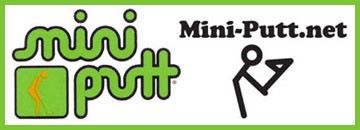 Rêglement MAXI par les obstacles  Shawinigan-Sud  , Ville Vanier, Thetford-Mines Sorel-Tracy Trou no. 1  Obligation de viser-toucher la bande de déviation, directement du tapis de départ sinon 1 coup de pénalité. Si une balle se retrouve directement soit dans la 1ere ou soit dans la 2e trappe sans avoir touchée la bande de déviation, repart à 3 au départ. Si une balle se retrouve dans une trappe, soit la 1ere ou soit la 2e, après avoir heurté la bande de déviation,  repart à une la de putter du point d`entré de la trappe en ajoutant 1 coup de pénalité. Si vous ratez la barre de déviation et la balle se retrouve en jeu sur le tapis,,ajouter 1 coup de pénalité et jouez ou la balle repose.Trou no. 2,  Les bandes de côté son interdite sinon 1 coup de pénalité à moins d`avoir heurté la coupe avant ou sur le retour arrière. Trou no. 3. Aucune bande de côté permise à moins que ce soit après avoir heurté la coupe ou sur le retour arrière.  Sinon 1 coup de pénalitéTrou. No. 4  La bande du côté de la bosse est interdite sur toute sa longueur, sinon 1 coup de pénalité.  La bande du côté de la trappe et du trou est permise mais seulement après avoir passé et dépassé la bosse de déviation. Si une balle se retrouve dans la trappe sans avoir complètement dépassé la trappe, repart à 3 au départ.  Si la balle se retrouve dans la trappe sur le retour arrière, donc après avoir complètement dépassé la trappe, repart à 3 à une lame de putter du point d`entré. Si une balle se retrouve emprisonnée dans le recoin (petite barre tout juste en haut du trou)  1 coup de pénalité et repart tout juste au bas de la pente devant le trou.Trou no. 5  Aucune bande de côté permise à moins d`avoir heurté la coupe ou sur le retour arrière par la bosse.  Sinon 1 coup de pénalitéTrou no. 6, Obligation de toucher les bandes de fond, soit du côté gauche ou droite,,Par contre pas obligé de heurter la grande bande entre le départ et le trou.Trou no. 7  Aucune bande de déviation permise avant d`avoir atteint la coulée, sinon 1 coup de pénalitéTrou no. 8  Obligation de toucher au triangle, directement du départ, sinon 1 coup de pénalitéTrou no. 9  Obligation de toucher à la bande de fond, directement du départ, sinon 1 coup de pénbalitéTrou no. 10.  Si une balle se retrouve dans la 1ere trappe, repart à 3 au départ.  Si une balle se retrouve dans la 2e trappe, repart à 1 lame de putter du point d`entré en ajoutant 1 coup de pénalité.  La bande de déviation proche du trou, n`est pas obligatoire.Trou no. 11 Obligation de passer entre les sentinelle sans heurter les bandes de côté sinon 1 coup de pénalité à moins d`avoir heurté la coupe avant ou sur le retour arrièreTrou no. 12  Obligation de toucher à la bande de fond et les bandes de côté sont permise…Si la balle ne se rend pas à la bande de fond, ajouter 1 coup de pénalité et jouer ou la balle repose.Trou no. 13. Aucune bande de côté permise à moins d`avoir complètement franchi la 1ere bosse et la bande qui dévis pour au bout de la 1ere bosse est interdite sinon ajouter 1 coup de pénalité et jouer ou la balle repose.Trou no. 14. Aucune bande de côté permise à moins d`avoir heurté la coupe avant ou sur le retour arrière, sinon ajouter 1 coup de pénalitéTrou no. 15. Aucune bande de côté permise à moins d`avoir heurté la coupe avant ou sur le retour arrière. Sinon 1 coup de pénalité. Il est permis de jouer par la bande de fond arrière. Si une balle se retrouve dans la trappe directement du départ, repart à 3 du départ.   Si une balle se retrouve dans la trappe apres avoir complètement franchi la trappe, repart à 3 à une lame de putter du point d`entréTrou no. 16. Aucune bande de côté permise à moins d`avoir dépassé la coupe,,sinon un coup de pénalitéTrou no. 17  Obligation de toucher à la bande de déviation de fond, directement du départ, sinon 1 coup de pénalitéTrou no. 18. Vous devez heurter la bande de déviation sur le plateau, directement du départ, sinon 1 coup de pénalité et rejouer la balle ou elle repose.  On ne peu pas avoir plus de 1 coup de pénalité par coup  Donc si vous raté la bande de déviation et la balle sort du jeu, 1 coup de pénalité et déposer la balle à une lame de putter du point de sortie et si la balle est sortie en revenant au départ, repart à 3 sur le tapis de départ, peu importe ou sur le tapis de départ.Carl Carmoni Mini-Putt.net 